Bilagor Slutrapport Samverkan för bästa skolaBilaga 1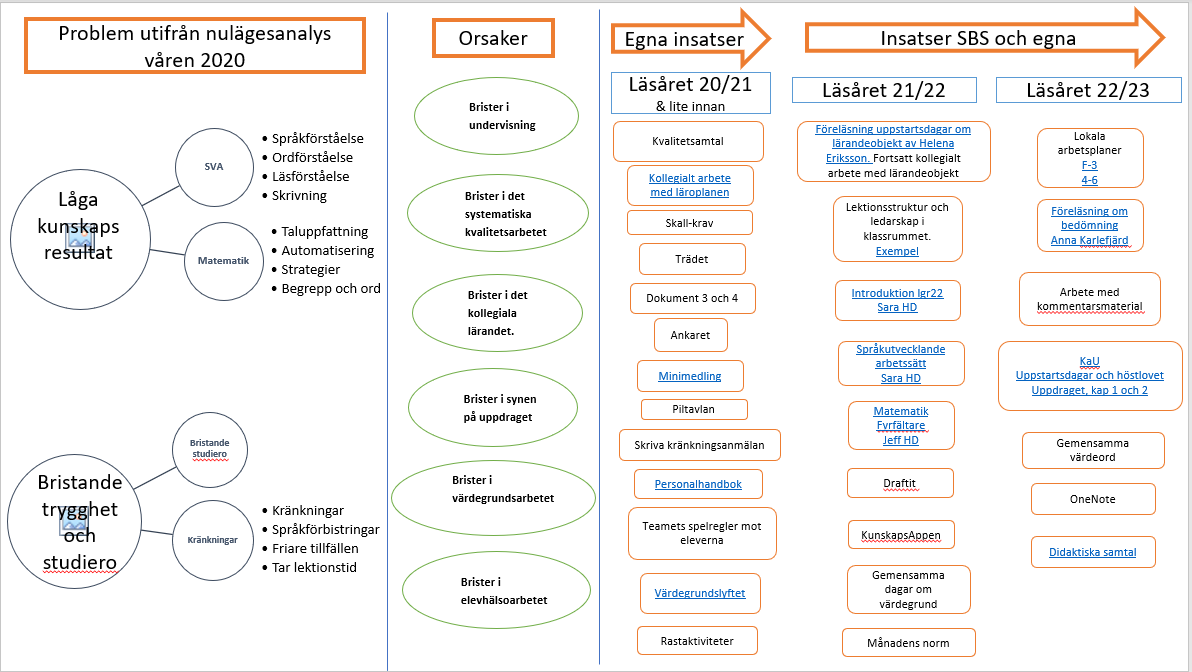 Bilaga 2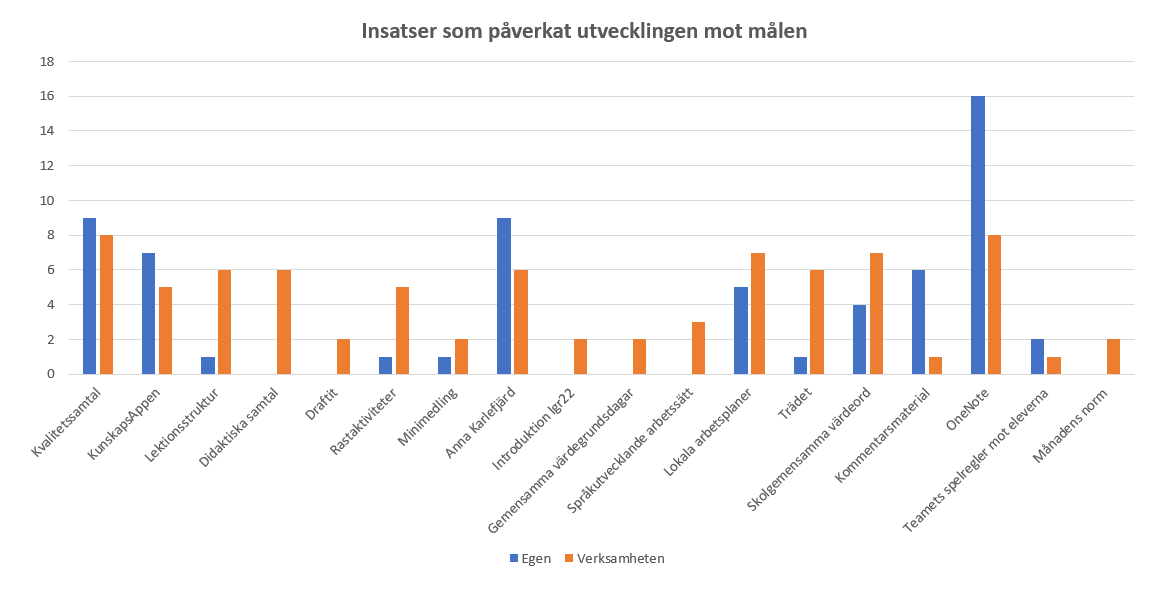 